Inspiration for Vintage Figure with Quote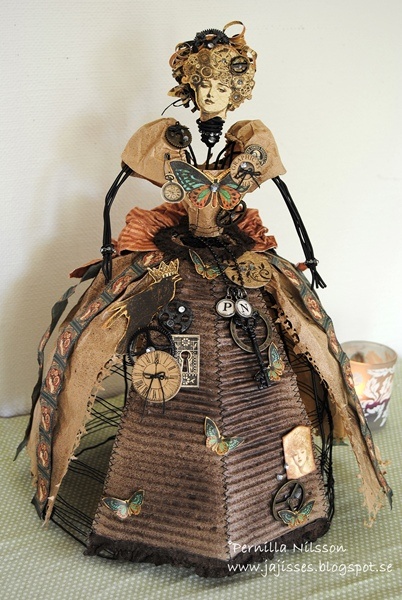 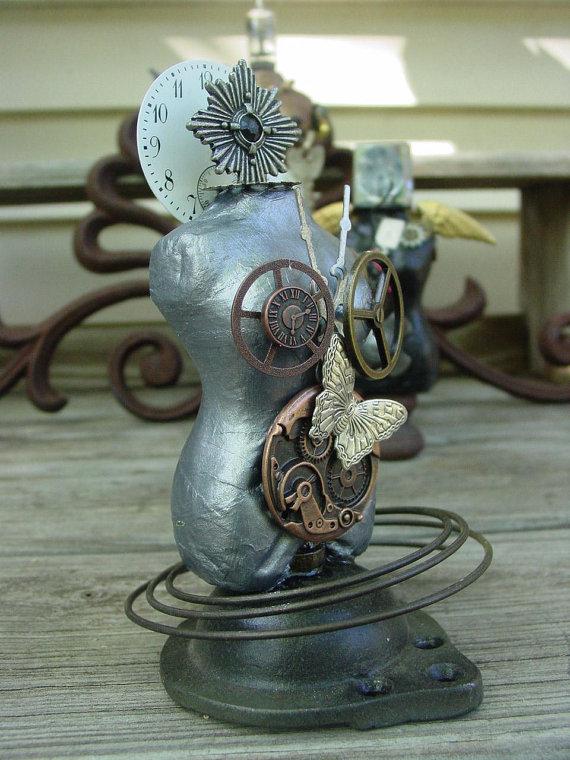 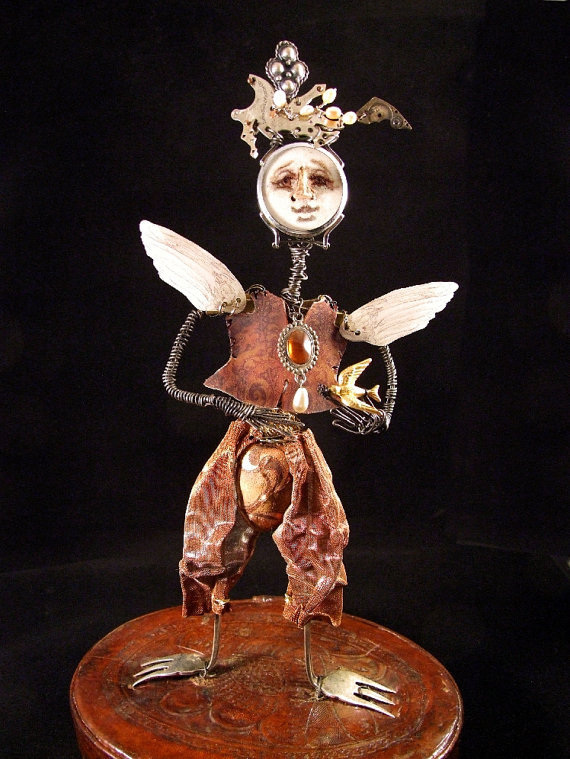 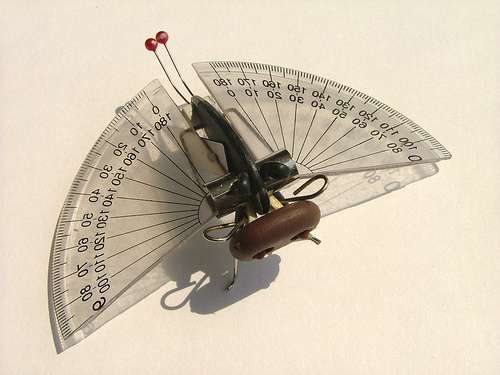 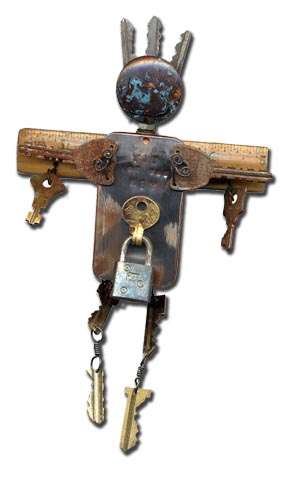 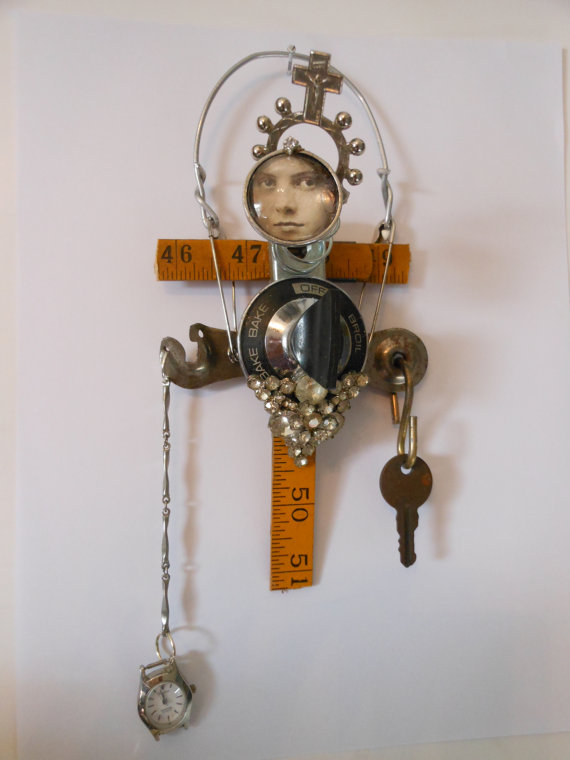 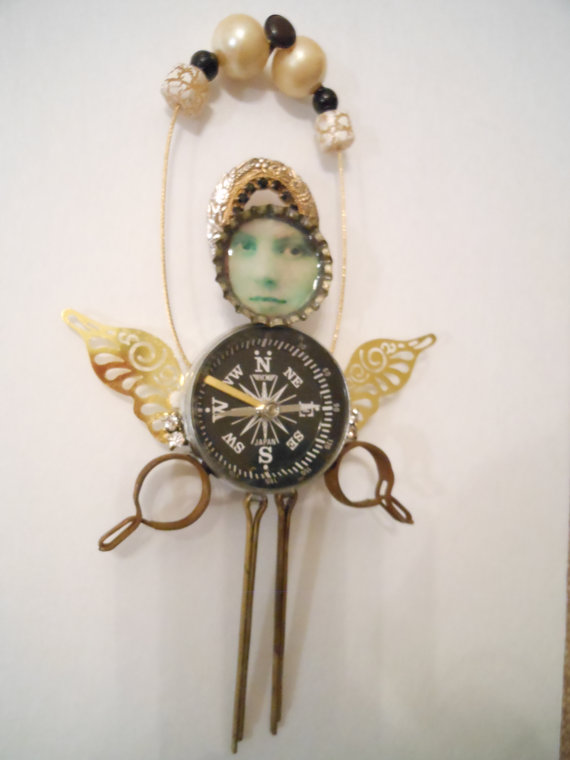 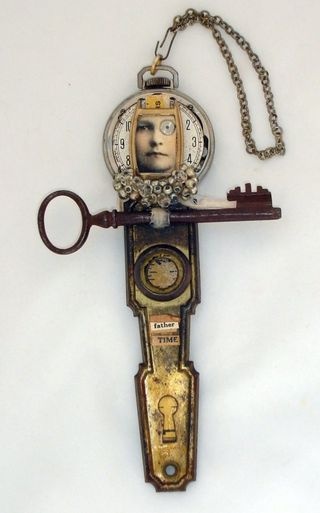 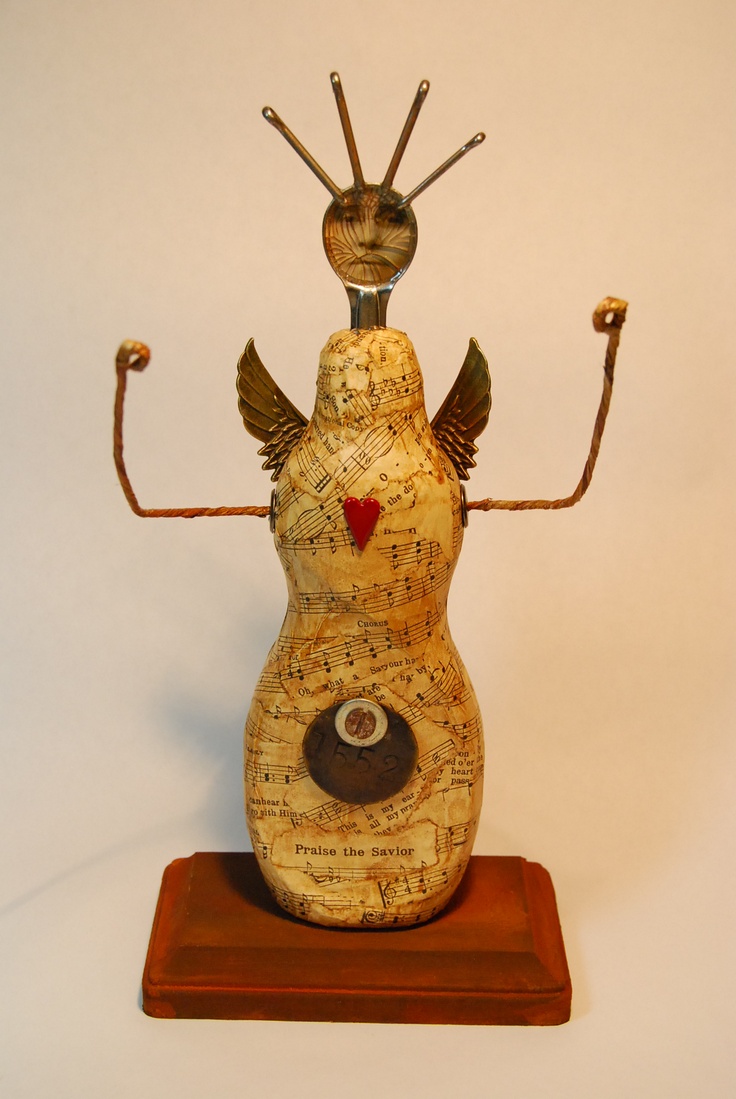 